Nota: Favor completar el documento con todos los datos solicitados y luego enviarla a viajeschile@cuponatic.comFICHA DE PASAJEROSNOMBRES APELLIDOSRUT/ PASAPORTEMAIL 1MAIL 2FECHA DE NACIMIENTO/ EDADDESTINO/PROGRAMAFECHA DE IDA/REGRESONº DE CUPONDIRECCIONTELEFONO OFICINATELEFONO MOVILTELEFONO CASAEN CASO DE EMERGENCIA AVISAR A:ALERGIAS/ ENFERMEDADTIPO DE ALIMENTACION NORMALNORMALNORMALLIVIANALIVIANATIPO DE HABITACIÓNSINGLEDOBLE MATRI.DOBLE MATRI.DOBLE DOS CAMASTRIPLEOBSERVACIONES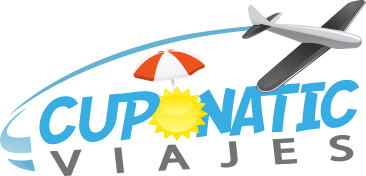 